Town of Windsor Locks   Senior Center Study Committee AgendaNovember 10, 2021 5:30pmThis meeting is being held at the Windsor Locks Senior Center  Call To Order Public InputMinutes Approval – Meeting of 10/13/21Discussion of Updated Cost Estimate Comparison of Cost Estimate to Police Department CostNext StepsNext Committee MeetingAdjournmentLori Lapointe  Windsor Locks Senior Center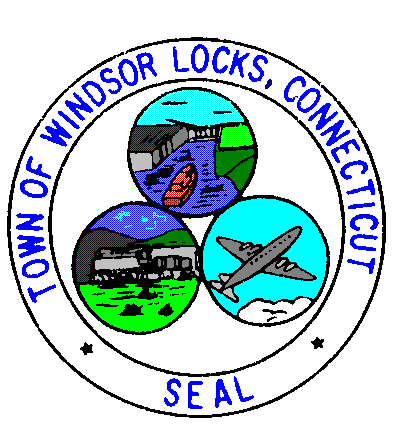 